 Консультация для родителей«Роль семьи в развитии речи ребенка».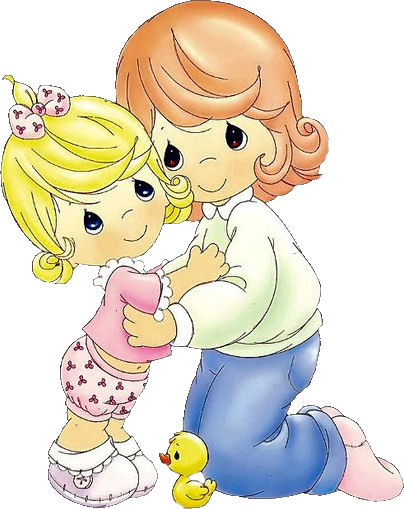  	Думаю, не нужно никому долго пояснять, как важен для человека дар слова. К.С. Аксаков писал: «Слово есть первый признак сознательной, разумной жизни. Слово есть воссоздание внутри себя мира». Воссоздание это идет всю жизнь, но особенно интенсивно в  первые годы жизни. И очень важно успешнее овладеть прекрасным даром. Не полагайтесь, что «в школе научат», позаботьтесь, чтобы ребенок пришел в школу с уже хорошо развитой речью – это намного облегчит ему вступлении в школьную жизнь. И вовсе не обязательно устраивать для   этого школу на дому. Просто почаще играйте с ребенком в развивающие речь, мышлении, фантазию игры.            Игра – основное занятие детей, их работа. В игре часто и сложное становится доступным.            Не отвечайте отказом на просьбу детей поиграть, предложите игру сами, помогите ребенка в познании окружающего мира, накоплении знаний, освоении языка, развитии умения общения.             Может показаться, что речь маленького ребенка развивается как бы сама собой, независимо от участия взрослых.  На самом деле как раз наоборот. Прежде чем начать говорить, малыш учится понимать то, что говорят окружающие. Вслушиваясь в их речь, он постепенно накапливает запас отдельных слов, а затем и фраз. И сам начинает говорить только тогда, когда понимает  обращенную к нему речь.            Физическое, психическое и интеллектуальное воспитание ребенка начинается в раннем детстве. Все навыки приобретаются в семье, в том числе и навык правильной речи. Речь ребенка формируется на примере речи родных и близких ему людей: матери, отца, бабушки, дедушки, старших сестер и братьев. Бытует глубоко неправильное мнение о том, что  звукопроизносительная сторона речи ребенка развивается самостоятельно, без специального воздействия и помощи взрослых, будто бы ребенок сам, постепенно, овладевает правильным произношением.            В действительности же невмешательство в процесс формирования детской речи почти всегда влечет за собой отставание в развитии. Речевые недостатки, закрепившись в детстве, с большим трудом преодолеваются в последующие годы. Разумная семья всегда старается воздействовать на формирование детской речи, начиная с самых ранних лет жизни. Очень важно, чтобы ребенок с раннего возраста слышал речь правильную, отчетливую, на примере которой формируется его собственная речь.           Родители просто обязаны знать, какое огромное значение для ребенка имеет речь взрослых, и как именно нужно разговаривать с маленькими детьми. Взрослые должны говорить правильно, не искажая слов, четко произнося каждый звук, не торопиться, не «съедать» слогов и окончаний слов.           Совершенно неуместна «подделка» под детский язык, котороя нередко тормозит развитие речи. Если взрослые не следят за своей речью, то до уха ребенка многие слова долетают искаженно («смори» вместо «смотри», «не бежи» вместо «не беги», «ваще» вместо «вообще» и т.д.) особенно четко нужно произносить незнакомые, новые для ребенка и длинные слова. Обращаясь непосредственно к сыну или дочери, вы побуждаете их отвечать, а они имеют возможность внимательно прислушаться к вашей речи. Вы должны приучить ребенка смотреть прямо на говорящего, тогда он легче перенимает артикуляцию взрослых.    	Например, перед вами два малыша. Один из них очень разумно и ясно ответит на вопросы, расскажет сказку, осмысленно, выра-зительно прочтет стихотворение, споет песенку (он знает их немало: ему пела мама).  И второй. Если к нему обратиться с теми же вопросами, то ваши попытки оканчиваются ничем. Это не значит, что второй малыш глупее или менее любознателен. Нет. У него понятливые глазки, он адекватно реагирует на происходящее вокруг. Разница в том, что первому очень много внимания и заботы уделяла мама.Поэтому в развитии детской речи в раннем возрасте главная роль принадлежит матери. И от того, насколько она подгото-влена к осознанию и исправлению того или иного речевого нару-шения своего ребенка, к его воспитанию, к проведению с ним заня-тий в домашних условиях, зависят психологический климат в се-мье, характер личностных отношений и результаты развития малыша.  Если бы все родители понимали это, они, наверняка, находили бы больше времени для занятий и времяпрепровождения со своими детьми.Предлагаю поиграть с детьми в игры на закрепление различных речевых навыков. «Игры на кухне». Например, предлагаются игровые упражнения на развитие мелкой моторики рук.l.  «Помогаю маме»большую часть времени вы проводите на кухне. Вы заняты приготовлением ужина, малыш крутится возле вас. Предложите ему перебрать горох, рис, гречку или пшено. Тем самым он окажет вам посильную помощь и потренирует свои пальчики.2.  "Волшебные палочки" Дайте малышу счетные палочки или спички (с отрезанными головками). Пусть он выкладывает из них простейшие геометрические фигуры, предметы и узоры. А вырезанные из бумаги круги, овалы, трапеции дополнят изображения.Игровые упражнения на развитие мелкой моторики.l.  Пока вы заняты пришиванием пуговиц, ребенок может выкладывать из пуговиц, ярких ниточек красивые узоры.2.  Попробуйте вместе с ребенком сделать панно из пуговиц. Пуговицы можно пришивать (с вашей помощью), а может укрепить их на тонком слое пластилина (без Вашей помощи).На кухне можно проводить игры на обогащение словаря ребенка.l.  "Давайте искать на кухне слова". Какие слова можно вынуть из борща? Винегрета? Кухонного шкафа? Плиты? 2.  "Угощаю". "Давай вспомним вкусные слова и угостим друг друга". Ребенок называет "вкусное" слово и "кладет" вам на ладошку, затем вы ему, и так до тех пор, пока все не "съедите". Можно поиграть в "сладкие, "кислые", "соленые", "горькие" слова."На прогулке"l  "Я заметил". "Давай проверим, кто из нас самый внимательный. Будем называть предметы, мимо которых мы проходим; а еще обязательно укажем - какие они. Вот почтовый ящик - он синий. Я заметил кошку - она пушистая". Ребенок и взрослый могут называть увиденные объекты по очереди.Игра на обогащение словаря ребенка.l  "Доскажи словечко". Вы начинаете фразу, а ребенок заканчивает ее. Например: ворона каркает, а воробей...... (чирикает). Сова летает, а заяц..... (бегает, прыгает). У коровы теленок, а у лошади.... (жеребенок) и т.п.Дорогие родители хочу вам пожелать терпения, успехов в воспитании ваших детей!